==========================================================          19.10.2018 г.	                       ст. Заглядино                                  № 71 -пО мерах по обеспечению пожарной безопасности натерритории муниципального образования Заглядинский сельсоветв осеннее-зимний период  2018/2019 года           В  целях обеспечения пожарной безопасности на территории муниципального образования Заглядинский сельсовет в осеннее-зимний период 2018/2019 года, руководствуясь Уставом муниципального образования муниципального образования Заглядинский сельсовет, постановляю:            1. Главе администрации  предусмотреть выполнение первичных мер пожарной безопасности в пределах границ сельского поселения, направленных на организацию работы профилактических групп, в части обучения населения мерам пожарной безопасности, в том числе в рамках проводимых подворных обходов и на сходах с гражданами, с распространением памяток и другой наглядной агитации на противопожарную тематику, с приглашением сотрудников ОНД и ПР по г.Бугуруслану, Бугурусланскому, Асекеевскому и Северному районам, МО МВД России по Асекеевскому району, работников газовых и электротехнических служб, работников и специалистов администрации, депутатов, работников органов социальной защиты населения;          2. Главе администрации  провести работу по профилактике пожаров в жилье среди людей социальной группы риска (пенсионеров, вдов погибших, одиноко проживающим престарелым гражданам, малообеспеченным многодетным семьям);          3. Специалисту администрации усилить работу по проведению профилактических ероприятий в рамках межведомственной областной операции «Сохрани жизнь себе и своему ребенку» с целью проверки противопожарного состояния жилых домов многодетных семей, семей других категорий ( неполные семьи, опекаемые, приемные, семьи с ребенком инвалидом, семьи в социально опасном положении, малообеспеченные семьи) с вручением памяток о мерах пожарной безопасности ;        4.  Главе администрации организовать проведение в населенном пункте собраний (встреч) с гражданами, на которых рассмотреть  неотложные вопросы по обеспечению первичных мер пожарной безопасности, обратив особое внимание на наобходимость очистки дымоходов, проверку исправности электропроводки, газовых плит и колонок, недопустимость использования для отопления помещения электрических обогревателей кустарного изготовления и с открытым нагревательным элементом, а также правила проведения в случае возникновения пожара. Разъяснительную работу среди населения проводить с вручением памяток и обязательным оформлением соответствующих протоколов, подтверждающих их проведение;         5. Директору МКП «Заглядинский» обеспечить исправное состояние наружного противопожарного водоснабжения, своевременной очистке от снега и льда и  установлению указателей по направлению расположения источников наружного противопожарного водоснабжения;        6. Главе администрации и специалистам администрации провести мероприятия по посещению бесхозных зданий, находящихся на территории муниципального образования, с целью выявления мест проживания лиц без определенного места жительства (рода занятий);          7. Главе администрации обеспечить готовность сил и средств для организации  своевременной расчистки дорог, улиц,  проездов к жилым домам, социальным объектам, источникам противопожарного водоснабжения от снега для беспрепятственного проезда техники аварийных служб;          8. Заведующей СДК запретить использование пиротехнических изделий при проведении массовых мероприятий в закрытых помещениях;          9. Главе администрации при осложнении обстановки  с пожарами и повышении пожарной опасности, в условиях низких температур или при получении штормового предупреждения установить особый противопожарный режим и определить перечень дополнительных требований пожарной безопасности.         10.   Контроль за исполнением данного постановления оставляю за собой.                   11. Постановление обнародовать на информационных стендах и на официальном сайте           администрации Заглядинский сельсовет.           12. Постановление вступает в силу после официального опубликования (обнародования).Глава муниципального  образования                                          Э.Н.Гарейшин Разослано: в дело, прокурору района, главе сельсовета, специалисту сельсовета, профилактической группе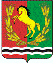 АДМИНИСТРАЦИЯМУНИЦИПАЛЬНОГО ОБРАЗОВАНИЯ ЗАГЛЯДИНСКИЙ СЕЛЬСОВЕТ АСЕКЕВСКОГО РАЙОНА ОРЕНБУРГСКОЙ ОБЛАСТИП О С Т А Н О В Л Е Н И Е